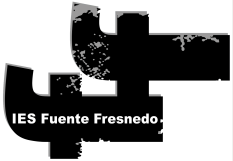 PROTECCIÓN  DE DATOS DE CARÁCTER PERSONALDecisión de los/as alumnos/as mayores de edad o representantes legales de los/las alumnos/as menores de edad sobre el uso de los datos personales de sus hijos/as o tutelados/as.El Instituto de Educación Secundaria Fuente Fresnedo, en aplicación del Reglamento General de Protección de Datos, pide permiso a los alumnos/as y/o a sus representantes legales para poder tomar imágenes de los alumnos/as cuando éstos estén participando en alguna actividad lectiva del centro, incluyendo las actividades extraescolares y complementarias.Los representantes legales pueden en cualquier momento modificar su decisión remitiendo su intención por escrito a  de Estudios del I.E.S. Fuente Fresnedo.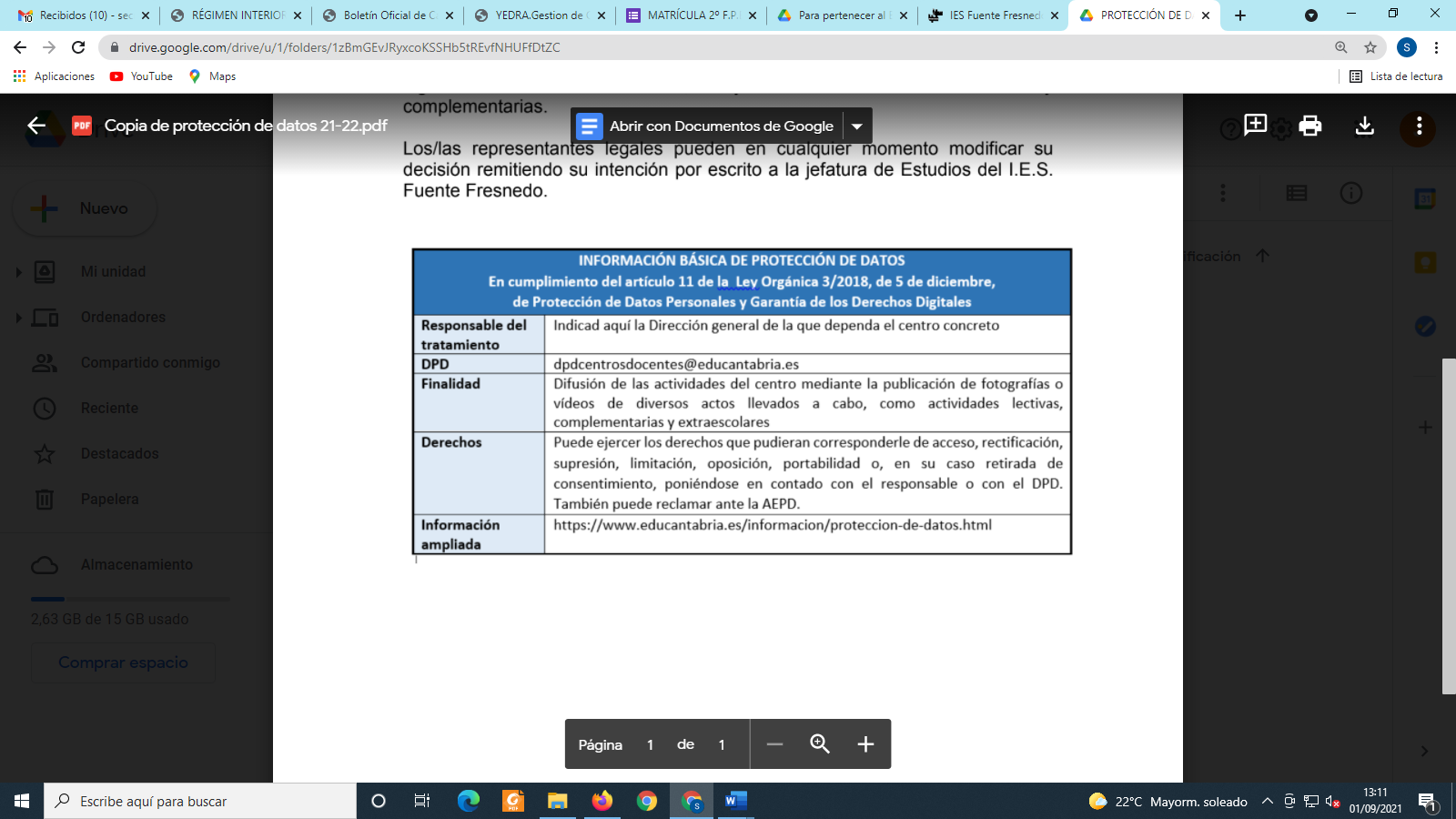 (Autorización al dorso)CURSO ACADÉMICO 2021/2022Estudiante: ……………………………………………………...Curso: F.P. GRADO SUPERIOR DIRECCIÓN DE COCINA A DISTANCIAEn ……………..……, a …...de ………………..de 2021Fdo.: ALUMNO/AConsentimiento de permiso informado para la toma y publicación de IMÁGENES Conceso permiso:       Si	  NoConsentimiento de permiso informado para la toma y publicación de SONIDOS Conceso permiso:	  Si       NoConsentimiento de permiso informado para la toma y publicación de VÍDEOS Conceso permiso:       Si       No